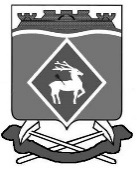 РОССИЙСКАЯ  ФЕДЕРАЦИЯРОСТОВСКАЯ ОБЛАСТЬМУНИЦИПАЛЬНОЕ ОБРАЗОВАНИЕ «БЕЛОКАЛИТВИНСКИЙ РАЙОН»АДМИНИСТРАЦИЯ БЕЛОКАЛИТВИНСКОГО РАЙОНА ПОСТАНОВЛЕНИЕ24.05.2016		            	        № 722                            г.  Белая КалитваВ соответствии с Земельным кодексом Российской Федерации от 25.10.2001                   № 136-ФЗ, Федеральными законами от 06.10.2003 № 131-ФЗ «Об общих принципах организации местного самоуправления в Российской Федерации», от 27.07.2010                     № 210-ФЗ «Об организации предоставления государственных и муниципальных услуг», постановлением Администрации Белокалитвинского района от 29.07.2011 № 1045 «Об утверждении порядка разработки и утверждения административных регламентов предоставления муниципальных услуг» и распоряжением Администрации Белокалитвинского района от 26.04.2010 № 16 «Об утверждении реестра муниципальных услуг»,ПОСТАНОВЛЯЮ:1. Утвердить административный регламент по предоставлению муниципальной услуги «Предоставление земельных участков для строительства при наличии утвержденных материалов предварительного согласования мест размещения объектов» (далее – Административный регламент).2. Постановления Администрации Белокалитвинского района от 24.01.2012        № 61 "Заключение договора аренды земельных участков для строительства при наличии утвержденных материалов предварительного согласования мест размещения объектов», от 29.06.2012 № 644 «О внесении изменений в постановление Администрации Белокалитвинского района от 24.01.2012 № 61»  и от 03.02.2014 № 99 «О внесении изменений в постановление Администрации Белокалитвинского района от 24.01.2012 № 61» признать утратившими силу.3.  Постановление вступает в силу после его официального опубликования.4. Контроль за исполнением настоящего постановления возложить на первого заместителя главы Администрации Белокалитвинского района по экономическому развитию, инвестиционной политике и местному самоуправлению                                           Д.Ю. Устименко.Глава  района							О.А. МельниковаАДМИНИСТРАТИВНЫЙ РЕГЛАМЕНТ ПО ПРЕДОСТАВЛЕНИЮ МУНИЦИПАЛЬНОЙ УСЛУГИ «ПРЕДОСТАВЛЕНИЕ ЗЕМЕЛЬНЫХ УЧАСТКОВ ДЛЯ СТРОИТЕЛЬСТВА ПРИ НАЛИЧИИ УТВЕРЖДЕННЫХ МАТЕРИАЛОВ ПРЕДВАРИТЕЛЬНОГО СОГЛАСОВАНИЯ МЕСТ РАЗМЕЩЕНИЯ ОБЪЕКТОВ»1. Общие положения	1. Настоящий административный регламент (далее – Административный регламент) определяет сроки и последовательность действий (административных процедур) Комитета по управлению имуществом Администрации Белокалитвинского района (КУИ Администрации Белокалитвинского района) при предоставлении муниципальной услуги «Заключение договора аренды земельных участков для строительства при наличии утвержденных материалов предварительного согласования мест размещения объектов» (далее - муниципальная услуга), а также порядок взаимодействия между участниками в ходе оказания муниципальной услуги. 2. Заявителями на получение результатов предоставления муниципальной услуги являются физические лица, юридические лица в отношении которых принято  решение о предварительном согласовании места размещения объекта.От имени заявителя за получением муниципальной услуги может обращаться лицо (представитель заявителя), действующее по поручению заявителя.3. Заявитель вправе обратиться за получением муниципальной услуги в муниципальное автономное учреждение «Многофункциональный центр предоставления государственных и муниципальных услуг» Белокалитвинского района (далее - Многофункциональный центр), участвующий в предоставлении муниципальной услуги по принципу «одного окна», в соответствии с которым предоставление муниципальной услуги осуществляется после однократного обращения заявителя с соответствующим заявлением, а взаимодействие с органом, предоставляющим муниципальную услугу, осуществляется Многофункциональным центром без участия заявителя в соответствии с нормативными правовыми актами и соглашением о взаимодействии.4. Информацию о местах нахождения, графиках работы КУИ Администрации Белокалитвинского района, Многофункционального центра, а также о порядке предоставления муниципальной услуги, перечне документов, необходимых для ее получения можно получить, используя:4.1. Индивидуальную консультацию (пункт 7 настоящего раздела).4.2. Официальный сайт Администрации Белокалитвинского района в информационно-телекоммуникационной сети «Интернет» (далее - официальный сайт Администрации Белокалитвинского района).4.3. Федеральную государственную информационную систему «Единый портал государственных и муниципальных услуг (функций)» (далее – ЕПГУ).4.4. Государственную информационную систему Ростовской области «Портал государственных и муниципальных услуг Ростовской области» (далее – РПГУ).5. Любое заинтересованное лицо может получить информацию по процедуре предоставления муниципальной услуги следующим способом:5.1. Индивидуальная консультация при личном обращении.5.2. Индивидуальная консультация по телефону. 5.3. Индивидуальная консультация по почте.5.4. Индивидуальная консультация по электронной почте.5.5. На официальном сайте Администрации Белокалитвинского района.6. Контактные координаты и график работы:6.1. КУИ Администрации Белокалитвинского района:6.1.1. Почтовый адрес: 347045, Ростовская область, г. Белая Калитва, ул. Космонавтов, 3.6.1.2. Адрес электронной почты: komupr@mail.ru.6.1.3. Адрес официального сайта: http://www.kalitva-land.ru.6.1.4. Номер контактного телефона: (86383) 2-73-74, 2-57-97.6.1.5. График работы:6.2. Многофункционального центра:6.2.1. Почтовый адрес: 347045, Ростовская область, г. Белая Калитва, ул. Космонавтов, 3.6.2.2. Адрес электронной почты: mau-mfc-bk@yandex.ru.6.2.3. Адрес официального сайта: http://www.mfcbk.ru.6.2.4. Номер контактного телефона: (86383) 2-58-40, 2-01-78.6.2.5. График работы:7. Порядок информирования по вопросам предоставления муниципальной услуги:7.1. Индивидуальная консультация при личном обращении:Индивидуальная консультация каждого заинтересованного лица ответственными исполнителями не может превышать десять минут.В случае, если для подготовки ответа требуется продолжительное время, ответственный исполнитель, осуществляющий индивидуальную консультацию при личном обращении, может предложить заинтересованному лицу обратиться за необходимой информацией в письменном виде либо назначить другое удобное для заинтересованного лица время для получения устной консультации.7.2. Индивидуальная консультация по телефону:Ответ на телефонный звонок должен начинаться с информации о наименовании органа, в который позвонил гражданин.Время разговора по телефону не может превышать десять минут.В том случае, если ответственный исполнитель, осуществляющий индивидуальную консультацию по телефону, не может ответить на вопрос по содержанию, связанному с предоставлением муниципальной услуги, он обязан проинформировать заинтересованное лицо об организациях, структурных подразделениях, должностных лицах органов и организаций, которые располагают необходимыми сведениями.7.3. Индивидуальная консультация по почте:При консультировании по письменным обращениям ответ на обращение заинтересованного лица направляется почтой в адрес заинтересованного лица в срок, не превышающий тридцать календарных дней с момента поступления обращения.Датой поступления обращения является дата регистрации входящего сообщения.7.4. Индивидуальная консультация по электронной почте:При консультировании в форме ответов по электронной почте ответ на обращение направляется по электронной почте на электронный адрес заинтересованного лица в срок, не превышающий тридцать календарных дней с момента поступления обращения.Датой поступления обращения является дата регистрации входящего сообщения.7.5. Доступная информация на официальных сайтах в информационно-телекоммуникационной сети «Интернет»:7.5.1. На официальном сайте Администрации Белокалитвинского района на закладке «КУИ Администрации Белокалитвинского района» подраздела «Отраслевые отделы» раздела «Администрация» размещаются следующие информационные материалы:полное наименование, почтовый адрес, адрес электронной почты, график работы, контактные телефоны, по которым можно получить консультацию о порядке предоставления муниципальной услуги, форма заявления, перечень документов, необходимых для предоставления муниципальной услуги, административный регламент предоставления муниципальной услуги (с соответствующими ссылками на блок-схемы, отображающие алгоритм прохождения административных процедур) с приложениями.7.5.2. На официальном сайте Многофункционального центра размещаются следующие информационные материалы:полное наименование, почтовый адрес, адрес электронной почты, график работы, контактные телефоны, по которым можно получить консультацию о порядке предоставления муниципальной услуги, перечень услуг, оказываемых Многофункциональным центром в сфере земельно-имущественных отношений.7.6. Ответственный исполнитель, осуществляющий консультирование:при обращении заинтересованного лица по телефону дает ответ самостоятельно. Если ответственный исполнитель, к которому обратилось заинтересованное лицо, не может ответить на вопрос самостоятельно, то он может предложить заинтересованному лицу обратиться письменно, либо назначить другое удобное для него время консультации, либо переадресовать (перевести) на другого ответственного исполнителя или сообщить телефонный номер, по которому можно получить необходимую информацию;должен корректно и внимательно относиться к заинтересованным лицам, не унижая их чести и достоинства. Во время разговора - произносить слова четко, избегать «параллельных разговоров» с окружающими людьми и не прерывать разговор по причине поступления звонка на другой телефонный аппарат. В конце консультирования ответственный исполнитель, осуществляющий консультирование, должен кратко подвести итоги и перечислить меры, которые необходимо принять (кто именно, когда и что должен сделать);не вправе осуществлять консультирование заинтересованных лиц, выходящее за рамки информирования о стандартных процедурах и условиях оказания муниципальной услуги и влияющее прямо или косвенно на индивидуальные решения заинтересованных лиц. Ответы на письменные обращения должны даваться в простой, четкой и понятной форме в письменном виде и должны содержать:ответы на поставленные вопросы;должность, фамилию и инициалы лица, подписавшего ответ;фамилию и инициалы исполнителя;номер телефона исполнителя.7.7. Порядок, форма и место размещения информации по вопросам предоставления муниципальной услуги:Информация по вопросу предоставления муниципальной услуги размещается:на информационных стендах в помещении КУИ Администрации Белокалитвинского района, Многофункционального центра;в информационных киосках, содержащих информацию о муниципальных услугах;на официальном сайте Администрации Белокалитвинского района;на ЕПГУ;на РПГУ.2. Стандарт предоставления муниципальной услуги -заключение договора аренды земельных участков для строительства при наличии утвержденных материалов предварительного согласования мест размещения объектов1. Наименование  муниципальной  услуги – предоставление земельных участков для строительства при наличии утвержденных материалов предварительного согласования мест размещения объектов (далее -  муниципальная услуга).2. Наименование органа, предоставляющего муниципальную услугу - Комитет по управлению имуществом Администрации Белокалитвинского района.Для получения муниципальной услуги запрещается требовать от заявителя осуществления действий, в том числе согласований, необходимых для получения муниципальной услуги и связанных с обращением в иные государственные органы, органы местного самоуправления, организации, за исключением получения услуг, включенных в перечень услуг, которые являются необходимыми и обязательными для предоставления муниципальных услуг, утвержденный муниципальным правовым актом Белокалитвинского района.3. Результат предоставления муниципальной услуги:- договор купли-продажи земельного участка, в случае предоставления земельного участка в собственность;- договор аренды земельного участка, в случае предоставления земельного участка в аренду;- договор безвозмездного пользования земельным участком, в случае предоставления земельного участка в безвозмездное пользование;- решение Комитета по управлению имуществом Администрации Белокалитвинского района о предоставлении земельного участка в постоянное (бессрочное) пользование;- решение Комитета по управлению имуществом Администрации Белокалитвинского района о предоставлении земельного участка в собственность бесплатно;- уведомления об отказе в предоставлении муниципальной услуги – в случаях, предусмотренных п. 10 административного регламента.4. Срок предоставления муниципальной услуги составляет:- 14 календарных дней на принятие решения уполномоченного органа, со дня поступления пакета документов в Комитет по управлению имуществом Администрации Белокалитвинского района;- 14 календарных дней на подготовку договора купли-продажи земельного участка, аренды земельного участка или договора безвозмездного пользования земельным участком5. Правовые основания для предоставления муниципальной услуги:Земельный кодекс Российской Федерации от 25.10.2001 № 136-ФЗ, опубликован в издании «Российская газета», 30.10.2001, №№ 211-212);Гражданский кодекс Российской Федерации (часть первая) от 30.11.1994                  № 51-ФЗ (опубликован в издании «Собрание законодательства РФ», 05.12.1994                № 32); Федеральный закон от 06.10.2003 № 131-ФЗ «Об общих принципах организации местного самоуправления в Российской Федерации» (опубликован в издании «Собрание законодательства РФ», 18.10.1999, N 42, ст. 5005);Федеральный закон от 27.07.2010 № 210-ФЗ «Об организации предоставления государственных и муниципальных услуг» (опубликован в издании «Российская газета», № 168, 30.07.2010);Федеральный закон от 02.05.2006 № 59-ФЗ «О порядке рассмотрения обращений граждан Российской Федерации» (опубликован в издании «Российская газета», № 95, 05.05.2006); Федеральный закон от 24.11.1995 № 181-ФЗ «О социальной защите инвалидов в Российской Федерации» (опубликован в издании "Российская газета" от 2 декабря 1995 г. N 234, в издании Собрание законодательства Российской Федерации от 27 ноября 1995 г. N 48 ст. 4563); постановление Правительства Российской Федерации от 27.09.2011 № 797 «О взаимодействии между многофункциональными центрами предоставления государственных и муниципальных услуг и федеральными органами исполнительной власти, органами государственных внебюджетных фондов, органами государственной власти субъектов Российской Федерации, органами местного самоуправления» («Собрание законодательства РФ», 03.10.2011, № 40, статья 5559, «Российская газета», № 222, 05.10.2011);постановление Правительства Российской Федерации от 22.12.2012 № 1376 «Об утверждении Правил организации деятельности многофункциональных центров предоставления государственных и муниципальных услуг» («Российская газета», № 303, 31.12.2012, «Собрание законодательства РФ», № 53 (часть 2), статья 7932, 31.12.2012); постановление Правительства Российской Федерации от 18.03.2015 № 250 «Об утверждении требований к составлению и выдаче заявителям документов на бумажном носителе, подтверждающих содержание электронных документов, направленных в многофункциональный центр предоставления государственных и муниципальных услуг по результатам предоставления государственных и муниципальных услуг органами, предоставляющими государственные услуги, и органами, предоставляющими муниципальные услуги, и к выдаче заявителям на основании информации из информационных систем органов, предоставляющих государственные услуги, и органов, предоставляющих муниципальные услуги, в том числе с использованием информационно-технологической и коммуникационной инфраструктуры, документов, включая составление на бумажном носителе и заверение выписок из указанных информационных систем» (Официальный интернет-портал правовой информации http://www.pravo.gov.ru, 25.03.2015, «Собрание законодательства РФ», 30.03.2015, № 13, статья 1936); приказ Министерства экономического развития Российской Федерации от 18.01.2012 № 13;Областной закон Ростовской области от 08.08.2011 № 644-ЗС «О государственной поддержке создания и деятельности в Ростовской области многофункциональных центров предоставления государственных и муниципальных услуг» («Наше время», № 304-308, 10.08.2011).решение Собрания Депутатов Белокалитвинского района от 14.12.2011                  № 106 «Об утверждении Положения о Комитете по управлению имуществом Администрации Белокалитвинского района»;настоящий Административный регламент.6. Исчерпывающий перечень документов, необходимых для предоставления муниципальной услуги:6.1. Перечень документов, которые заявитель представляет самостоятельно:- письменное заявление (форма заявления указана в приложении № 1 к Административному регламенту);- документ, удостоверяющий личность заявителя или представителя заявителя;- документ, удостоверяющий права (полномочия) представителя физического или юридического лица, если с заявлением обращается представитель заявителя.6.2. Исчерпывающий перечень документов, необходимых в соответствии с нормативными правовыми актами для предоставления муниципальной услуги, которые являются необходимыми и обязательными для предоставления муниципальной услуги, которые находятся в распоряжении государственных органов, органов местного самоуправления:- кадастровый паспорт земельного участка;- выписка из государственного реестра об индивидуальном предпринимателе (далее - Выписка из ЕГРИП);- выписка из государственного реестра о юридическом лице (далее - Выписка из ЕГРЮЛ);  - постановление об утверждении материалов предварительного согласования, запрашиваемое в Администрации Белокалитвинского района.6.3. Перечисленные документы не должны иметь подчисток либо приписок, зачеркнутых слов и иных не оговоренных в них исправлений, серьезных повреждений, не позволяющих однозначно истолковать их содержание, а также не должны быть исполнены карандашом.Документы представляются в подлиннике с приложением их копий в одном экземпляре (подлинник должен быть возвращен правообладателю после заверения копий ответственным исполнителем, осуществляющим прием заявления с пакетом документов).7. Заявитель вправе представить по собственной инициативе документы, указанные в подпункте 6.2 пункта 6 настоящего раздела.  8. В отношении заявителей, не представивших документы, указанные в пункте 7 настоящего раздела, ответственный исполнитель, осуществляющий прием заявления с пакетом документов, запрашивает: - в федеральном органе исполнительной власти, осуществляющем государственную регистрацию юридических лиц, физических лиц в качестве индивидуальных предпринимателей, сведения, подтверждающие факт внесения сведений о заявителе в единый государственный реестр юридических лиц  (для  юридических лиц) или единый государственный реестр индивидуальных предпринимателей (для индивидуальных  предпринимателей);- в федеральном органе исполнительной власти, осуществляющем кадастровый учет и ведение государственного кадастра недвижимости, сведения из государственного кадастра недвижимости в виде кадастрового паспорта земельного участка.- в Администрации Белокалитвинского района  правоустанавливающий(е) документ(ы) об утверждении материалов предварительного согласования мест размещения объектов.9. Административный регламент запрещает требовать от заявителя:- представления документов и информации или осуществления действий, представление или осуществление которых не предусмотрено нормативными правовыми актами, регулирующими отношения, возникающие в связи с предоставлением муниципальной услуги;- представления документов и информации, которые находятся в распоряжении органов, предоставляющих муниципальную услугу, иных государственных органов, органов местного самоуправления и организаций, в соответствии с нормативными правовыми актами Российской  Федерации, нормативными правовыми актами субъектов Российской Федерации и муниципальными правовыми актами.В случаях, предусмотренных федеральными законами, универсальная электронная карта является документом, удостоверяющим личность гражданина, права застрахованного лица в системах обязательного страхования, иные права гражданина. В случаях, предусмотренных федеральными законами, постановлениями Правительства Российской Федерации, нормативными правовыми актами субъектов Российской Федерации, муниципальными правовыми актами, универсальная электронная карта является документом, удостоверяющим право гражданина на получение государственных и муниципальных услуг.10. Исчерпывающий перечень оснований для отказа в приеме документов, необходимых для предоставления муниципальной услуги:- отсутствие у заявителя права и соответствующих полномочий на получение муниципальной услуги;- представление заявителем неполного комплекта документов в соответствии с перечнем, установленным пунктом 6 настоящего раздела, за исключением документов, которые находятся в распоряжении органов, предоставляющих муниципальную услугу, иных государственных органов, органов местного самоуправления и организаций, в соответствии с нормативными правовыми актами Российской  Федерации, нормативными правовыми актами субъектов Российской Федерации и муниципальными правовыми актами;- представление заявителем документов, оформленных не в соответствии с требованиями подпункта 6.3 пункта 6 настоящего раздела.11. Оснований для приостановления предоставления муниципальной услуги не предусмотрено. 12.  Исчерпывающий  перечень  оснований  для  отказа  в  предоставлении муниципальной услуги:- отсутствие у заявителя права и соответствующих полномочий на получение муниципальной услуги; - представление заявителем неполного комплекта документов в соответствии с перечнем, установленным пунктом 6 настоящего раздела, за исключением документов, которые находятся в распоряжении органов, предоставляющих муниципальную услугу, иных государственных органов, органов местного самоуправления и организаций, в соответствии с нормативными правовыми актами Российской  Федерации, нормативными правовыми актами субъектов Российской Федерации и муниципальными правовыми актами; - представление заявителем документов, оформленных не в соответствии с требованиями подпункта 6.3 пункта 6 настоящего раздела;- отсутствие сведений в государственном кадастре недвижимости о земельном участке;- отсутствие сведений о заявителе в едином государственном реестре юридических лиц (для юридических лиц).- истечение двух лет со дня принятия решения о предварительном согласовании места размещения объекта;- наличие в представленных документах противоречащих сведений об объектах (зданиях, строениях, сооружениях, земельных участках,) и (или) о субъектах (заявителях) правоотношений; - в отношении земельного участка, указанного в заявлении о его предоставлении, принято решение о предварительном согласовании его предоставления, срок действия которого не истек, и с заявлением о предоставлении земельного участка обратилось иное не указанное в этом решении лицо.Решение об отказе в предоставлении муниципальной услуги может быть обжаловано заявителем в судебном порядке.13. Других услуг, которые являются необходимыми и обязательными для предоставления муниципальной услуги, не требуется.14. Муниципальная услуга предоставляется без взимания платы.15. Максимальный срок ожидания в очереди при подаче заявления о предоставлении муниципальной услуги и при получении результата предоставления муниципальной услуги не может превышать пятнадцать минут.16. Срок регистрации заявления о предоставлении муниципальной услуги не может превышать один рабочий день.17. Требования к помещениям, в которых предоставляется муниципальная услуга: Помещения для приема заявителей должны соответствовать санитарно-гигиеническим    правилам    и    нормативам,   утвержденным   законодательством Российской Федерации.Помещения в здании должны быть оборудованы средствами пожаротушения. Вход и выход из помещений оборудуются соответствующими указателями.Требования к помещениям МФЦ, в которых организуется предоставление муниципальной услуги:ориентация инфраструктуры на предоставление услуг заявителям с ограниченными физическими возможностями (вход в здание оборудован пандусами для передвижения инвалидных колясок в соответствии с требованиями Федерального закона от 30.12.2009 № 384-ФЗ, а также кнопкой вызова специалиста Многофункционального центра, обеспечена возможность свободного и беспрепятственного передвижения в помещении, организован отдельный туалет для пользования гражданами с ограниченными физическими возможностями);условия для беспрепятственного доступа к объектам и предоставляемым в них услугам;возможность самостоятельного или с помощью сотрудников, предоставляющих услуги, передвижения по территории, на которой расположены объекты, входа в такие объекты и выхода из них; возможность посадки в транспортное средство и высадки из него перед входом в объекты, в том числе с использование кресла-коляски и при  необходимости с помощью сотрудников, предоставляющих услуги; надлежащее размещение оборудования и носителей информации, необходимых для обеспечения беспрепятственного доступа инвалидов к объектам и услугам с учетом ограничений их жизнедеятельности;дублирование необходимой для инвалидов звуковой и зрительной информации, а также надписей, знаков и иной текстовой и графической информации знаками, выполненными рельефно-точечным шрифтом Брайля;оборудование помещения системой кондиционирования воздуха, а также средствами, обеспечивающими безопасность и комфортное пребывание заявителей;оборудование помещения для получения муниципальной услуги посетителями с детьми (наличие детской комнаты или детского уголка);наличие бесплатного опрятного туалета для посетителей;наличие бесплатной парковки для автомобильного транспорта посетителей, в том числе для автотранспорта граждан с ограниченными физическими возможностями;наличие пункта оплаты: банкомат, платежный терминал, касса банка (в случае если предусмотрена государственная пошлина или иные платежи);наличие кулера с питьевой водой, предназначенного для безвозмездного пользования заявителями;наличие недорогого пункта питания (в помещении расположен буфет или вендинговый аппарат, либо в непосредственной близости (до 100 м) расположен продуктовый магазин, пункт общественного питания);соблюдение чистоты и опрятности помещения, отсутствие неисправной мебели, инвентаря;размещение цветов, создание уютной обстановки в секторе информирования и ожидания и (или) секторе приема заявителей.Определенные Административным регламентом требования к местам предоставления муниципальной услуги применяются, если в Многофункциональном центре в соответствии с действующим законодательством Российской Федерации не установлены иные более высокие требования.Места предоставления услуги оборудуются всей необходимой офисной мебелью, включая стулья для заявителей, ожидающих своей очереди, пожарно-охранной сигнализацией, информационными стендами.На информационных стендах, официальном сайте Администрации Белокалитвинского района, в информационных киосках, содержащих информацию о муниципальных услугах, размещается следующая информация:график (режим) приема заявителей, номера телефонов, адреса электронной почты, график работы органов и организаций, участвующих в процессе оказания муниципальной услуги;процедура предоставления муниципальной услуги (в текстовом виде);блок-схема исполнения муниципальной услуги;перечень документов, необходимых для получения муниципальной услуги;образцы заявлений;образцы заполнения заявлений;перечень оснований для отказа в предоставлении муниципальной услуги;порядок обжалования решений и действий (бездействия) органа, предоставляющего муниципальную услугу, а также его должностных лиц, муниципальных служащих Белокалитвинского района.18. Информирование о ходе предоставления муниципальной услуги осуществляется специалистами КУИ Администрации Белокалитвинского района, Многофункционального центра с использованием средств Интернета, почтовой, телефонной связи, посредством электронной почты. В любое время с момента приема документов заявитель имеет право на получение сведений о прохождении процедуры по предоставлению муниципальной услуги при помощи телефона, средств Интернета, электронной почты. Для получения сведений о прохождении процедуры по предоставлению муниципальной услуги заявителем указываются (называются) дата подачи заявления, номер дела по принятому заявлению. Заявителю предоставляются сведения о том, на каком этапе рассмотрения находится представленный им пакет документов. Основными требованиями к информированию заявителей являются:достоверность предоставляемой информации;ясность в изложении информации;полнота информирования;наглядность форм предоставляемой информации;удобство и доступность получения информации;оперативность предоставления информации.19. Показатели доступности и качества муниципальной услуги.Показателями доступности и качества муниципальной услуги является возможность:получать муниципальную услугу на базе Многофункционального центра;получать муниципальную услугу своевременно и в соответствии со стандартом предоставления муниципальной услуги;получать полную, актуальную и достоверную информацию о порядке предоставления    муниципальной    услуги,    в    том    числе    с   использованием информационно-коммуникационных технологий;получать информацию о результате предоставления муниципальной услуги;обращаться в досудебном и (или) судебном порядке в соответствии с законодательством Российской Федерации с жалобой (претензией) на действия (бездействие) и решения, осуществленные (принятые) должностными лицами в ходе выполнения муниципальной услуги;сопровождения инвалидов, имеющих стойкие расстройства функции зрения и самостоятельного передвижения, и оказание им помощи на объектах;допуска на объекты сурдопереводчика и тифлосурдопереводчика;допуска на объекты собаки-проводника при наличии документа,  подтверждающего ее специальное обучение, выданного в соответствии с приказом Министерства труда и социальной защиты Российской Федерации от 22.06.2015                   № 386н;оказания сотрудниками, предоставляющими услуги, иной необходимой инвалидам помощи в преодолении барьеров, мешающих получению услуг и использованию объектов наравне с другими лицами.соблюдение сроков ожидания в очереди при подаче заявления, рассмотрения заявления, предоставления услуги, установленных настоящим Административным регламентом;отсутствие или наличие жалоб на действия (бездействие) должностных лиц.20. Иные требования, в том числе учитывающие особенности предоставления муниципальной услуги в Многофункциональном центре и в электронной форме:Административные действия должностных лиц КУИ Администрации Белокалитвинского района, предусмотренные разделом 3 настоящего Административного регламента, могут осуществляться на базе Многофункционального центра на основании соглашений между КУИ Администрации Белокалитвинского района и Многофункциональным центром.Предоставление КУИ Администрации Белокалитвинского района муниципальной услуги в электронной форме не предусмотрено.3. Состав, последовательность и сроки выполненияадминистративных процедур, требования к порядкуих выполнения, в том числе особенности выполненияадминистративных процедур в электронной форме1. Состав административных процедур:1) прием и регистрация заявления;2) рассмотрение заявления с пакетом документов и принятие решения о предоставлении земельного участка, либо об отказе в предоставлении земельного участка;3) оформление документов на земельный участок.2. Последовательность и сроки выполнения административных процедур:2.1. Прием и регистрация заявления.Основанием для начала административной процедуры является поступление заявления с пакетом документов.Содержание административной процедуры и сроки выполнения действий по административной процедуре:1) прием и регистрация заявления – в течение одного рабочего дня. После регистрации заявления ответственный исполнитель, осуществляющий прием заявления с пакетом документов, составляет опись принятых документов в двух экземплярах, один из которых помещает в дело по принятому заявлению (далее – Дело), а второй выдает заявителю на руки;2) выполнение ответственным исполнителем, осуществляющим прием заявления с пакетом документов, мероприятий по получению:- в федеральном органе исполнительной власти, осуществляющем государственную регистрацию, сведений, подтверждающих факт внесения сведений о заявителе в единый государственный реестр юридических лиц  (для  юридических лиц) или в единый  государственный  реестре индивидуальных предпринимателей (для индивидуальных предпринимателей);- в федеральном органе исполнительной власти, осуществляющем кадастровый учет и ведение государственного кадастра недвижимости, сведения из государственного кадастра недвижимости в виде кадастрового паспорта земельного участка.- в Администрации Белокалитвинского района  правоустанавливающий(е) документ(ы) об утверждении материалов предварительного согласования мест размещения объектов.Срок выполнения действий по административной процедуре по настоящему подпункту - в течение пяти рабочих дней, следующих за днем регистрации заявления;3) передача Дела в КУИ Администрации Белокалитвинского района (в случае обращения заявителя в Многофункциональный центр) - в течение одного рабочего дня, следующего за днем выполнения ответственным исполнителем, осуществляющим прием заявления с пакетом документов, мероприятий по получению всех документов, находящихся в распоряжении органов, предоставляющих муниципальную услугу, иных государственных органов, органов местного самоуправления и организаций, в соответствии с нормативными правовыми актами Российской  Федерации, нормативными правовыми актами субъектов Российской Федерации и муниципальными правовыми актами. Критерии принятия решения о приеме и регистрации заявления, либо об отказе в приеме и регистрации заявления: 1) наличие у заявителя права и соответствующих полномочий на получение муниципальной услуги;2) представление заявителем полного комплекта надлежаще оформленных документов в соответствии с перечнем и требованиями, установленными пунктом 6 раздела 2 настоящего Административного регламента, за исключением документов, которые находятся в распоряжении органов, предоставляющих муниципальную услугу, иных государственных органов, органов местного самоуправления и организаций, в соответствии с нормативными правовыми актами Российской  Федерации, нормативными правовыми актами субъектов Российской Федерации и муниципальными правовыми актами. Результатом административной процедуры является регистрация заявления, либо отказ в приеме и регистрации заявления.2.2. Рассмотрение заявления с пакетом документов и принятие решения о предоставлении земельного участка,  либо  об  отказе  в   предоставлении    земельного участка.Основанием для начала административной процедуры является регистрация заявления.Содержание административной процедуры и сроки выполнения действий по административной процедуре:1) рассмотрение заявления с пакетом документов - в течение одного рабочего дня; 	 2) принятие решения КУИ Администрации Белокалитвинского района о предоставлении земельного участка,  либо об отказе в предоставлении земельного участка (в форме   уведомления   заявителю)   –   не   позднее   шести  рабочих   дней,   следующих  за днем  рассмотрения заявления с пакетом документов. В случае принятия решения КУИ Администрации Белокалитвинского района об отказе в предоставлении земельного участка (в форме уведомления заявителю) процедура предоставления муниципальной услуги завершается принятием данного решения.При наличии оснований для отказа в предоставлении земельного участка заявителю выдается уведомление об отказе в предоставлении земельного участка с указанием причин.Критерии принятия решения о предоставлении земельного участка,  либо об отказе в предоставлении земельного участка:наличие у заявителя права и соответствующих полномочий на получение муниципальной услуги;представление заявителем полного комплекта надлежаще оформленных документов в соответствии с перечнем и требованиями, установленными пунктом 6 раздела 2 Административного регламента; наличие сведений о заявителе в едином государственном реестре юридических  лиц  (для юридических лиц)  или  едином  государственном  реестре индивидуальных предпринимателей (для индивидуальных предпринимателей);наличие правоустанавливающего документа о предварительном согласовании места размещения объекта, срок действия которого не истек;наличие сведений в государственном кадастре недвижимости о земельном участке.Результатом административной процедуры является решение о предоставлении земельного участка,  либо об отказе в предоставлении земельного участка.2.3. Оформление документов на земельный участок.Основанием для начала административной процедуры является решение КУИ  Администрации  Белокалитвинского  района   о  предоставлении  земельного участка.Содержание административной процедуры и сроки выполнения действий по административной процедуре:1) оформление договора с независимым оценщиком на выполнение работ по оценке рыночной стоимости земельного и(или) рыночной стоимости годовой арендной платы за земельный участок – не позднее пяти рабочих дней, следующих за днем принятия решения о предоставлении в собственность и(или) аренду земельного участка;2)  подготовка  независимым  оценщиком  отчета  об  определении  рыночной стоимости земельного участка и(или) рыночной стоимости годовой арендной платы за земельный участок и представление его в КУИ Администрации Белокалитвинского района - в течение десяти рабочих дней, следующих за днем заключения договора на выполнение работ по оценке земельного участка;3) оформление договора купли-продажи и(или) аренды земельного участка - не позднее восьми рабочих дней, следующих за днем получения отчета об определении рыночной стоимости земельного участка и(или) годовой арендной платы за земельный участок;4) оформление договора безвозмездного пользования земельным участком – не позднее тринадцати рабочих дней, следующих за днем принятия решения о предоставлении  земельного участка в безвозмездное пользование;5) оформление решения Комитета по управлению имуществом Администрации Белокалитвинского района о предоставлении земельного участка в постоянное (бессрочное) пользование – не позднее тринадцати рабочих дней, следующих за днем принятия решения о предоставлении земельного участка в постоянное (бессрочное) пользование;6) оформление решения Комитета по управлению имуществом Администрации Белокалитвинского района о предоставлении земельного участка в собственность бесплатно – не позднее тринадцати рабочих дней, следующих за днем принятия решения о предоставлении земельного участка в собственность бесплатно;7) оформление уведомления об отказе в предоставлении муниципальной услуги – в случаях, предусмотренных п. 10 административного регламента.8) передача Дела в Многофункциональный центр (в случае обращения заявителя в Многофункциональный центр) - в течение одного рабочего дня, следующего за днем оформления документов на земельный участок, либо уведомления заявителю об отказе в предоставлении земельного участка;9) вызов заявителя для подписания и выдачи договора купли-продажи земельного участка, договора аренды земельного участка, договора безвозмездного пользования земельным участком, для выдачи решения КУИ Администрации Белокалитвинского района о предоставлении земельного участка в постоянное (бессрочное) пользование, решения КУИ Администрации Белокалитвинского района о предоставлении земельного участка в собственность бесплатно, для выдачи уведомления об отказе в предоставлении муниципальной услуги,  либо направление заявителю по почте уведомления о необходимости подписания и получения заявителем документов на земельный участок указанных в настоящем пункте - в течение двух рабочих дней со дня получения настоящего уведомления заявителем;6) выдача заявителю документов о предоставлении земельного участка, либо уведомления об отказе в предоставлении земельного участка, подписание заявителем и выдача заявителю документов на земельный участок - в течение тридцати минут. Критерии принятия решения о предоставлении земельного участка:наличие у заявителя права и соответствующих полномочий на получение муниципальной услуги;наличие полного комплекта надлежаще оформленных документов в соответствии с перечнем и требованиями, установленными пунктом 6 раздела 2 настоящего Административного регламента. Результатом административной процедуры является:- договор купли-продажи земельного участка;- договор аренды земельного участка;- договор безвозмездного пользования земельным участком;- решение КУИ Администрации Белокалитвинского района о предоставлении земельного участка в постоянное (бессрочное) пользование;- решение КУИ Администрации Белокалитвинского района о предоставлении земельного участка в собственность бесплатно;- уведомление об отказе в предоставлении муниципальной услуги.4. Формы контроля за исполнением Административного регламента 1. Текущий контроль за соблюдением последовательности действий, определенных административными процедурами по предоставлению муниципальной услуги, осуществляется руководителями  КУИ  Администрации  Белокалитвинского  района  и  Многофункционального центра (далее - руководители).Текущий контроль осуществляется путем проведения проверок соблюдения ответственными исполнителями положений Административного регламента и муниципальных правовых актов. Периодичность осуществления текущего контроля устанавливается руководителями. 2. Контроль за полнотой и качеством предоставления муниципальной услуги включает в себя проведение плановых и внеплановых проверок, направленных на выявление и устранение причин и условий, вследствие которых были нарушены права заявителя, а также рассмотрение, принятие решений и подготовку ответов на обращения граждан, содержащих жалобы на решения должностных лиц органов местного самоуправления, организаций, участвующих в предоставлении муниципальной услуги. Периодичность осуществления плановых проверок за полнотой и качеством предоставления муниципальной услуги устанавливается руководителями. 3. Руководители организуют работу по оформлению и выдаче ответа заявителю, определяют должностные обязанности сотрудников, осуществляют контроль за их исполнением, принимают меры к совершенствованию форм и методов служебной деятельности, обучению подчиненных, несут персональную ответственность за соблюдение законности.4.  Ответственный исполнитель, осуществляющий прием заявления и выдачу ответа заявителю, несет персональную ответственность за соблюдение порядка и сроков приема и регистрации заявления и выдачи ответа заявителю в соответствии с Административным регламентом.5.  Ответственный исполнитель, уполномоченный на рассмотрение заявления и подготовку ответа заявителю по муниципальной услуге, на письменную (электронную) консультацию о порядке предоставления муниципальной услуги несет персональную ответственность:за соответствие результатов рассмотрения заявления требованиям законодательства Российской Федерации;за достоверность вносимых в ответ заявителю сведений;за соблюдение порядка рассмотрения заявления с пакетом документов и  срока подготовки ответа заявителю;за исполнение заявления о порядке предоставления муниципальной услуги, в срок, установленный Административным регламентом. 6. В случае выявления нарушений прав заявителей по результатам проведенных проверок в отношении виновных лиц принимаются меры в соответствии с законодательством Российской Федерации.5. Досудебный (внесудебный) порядок обжалования  заявителем решений и действий (бездействия) органа,  предоставляющего муниципальную услугу, должностного лица органа, предоставляющего муниципальную услугу, либо муниципального служащего 1. Предметом досудебного обжалования могут являться решения и действия (бездействие), осуществляемые (принятые) органом, предоставляющим муниципальную услугу, должностным лицом органа, предоставляющего муниципальную услугу, либо муниципальным служащим в ходе предоставления муниципальной услуги на основании Административного регламента.2. Основанием для начала досудебного (внесудебного) обжалования решений и действий (бездействия), осуществляемых (принятых) органом, предоставляющим муниципальную услугу, должностным лицом органа, предоставляющего муниципальную услугу, либо муниципальным служащим является поступление в орган, предоставляющий муниципальную услугу от заявителя (представителя заявителя) жалобы.3. Заявитель может обратиться с жалобой в том числе в следующих случаях:1) нарушение срока регистрации запроса заявителя о предоставлении государственной или муниципальной услуги;2) нарушение срока предоставления государственной или муниципальной услуги;3) требование у заявителя документов, не предусмотренных нормативными правовыми актами Российской Федерации, нормативными правовыми актами субъектов Российской Федерации, муниципальными правовыми актами для предоставления государственной или муниципальной услуги;4) отказ в приеме документов, предоставление которых предусмотрено нормативными правовыми актами Российской Федерации, нормативными правовыми актами субъектов Российской Федерации, муниципальными правовыми актами для предоставления государственной или муниципальной услуги, у заявителя;5) отказ в предоставлении государственной или муниципальной услуги, если основания отказа не предусмотрены федеральными законами и принятыми в соответствии с ними иными нормативными правовыми актами Российской Федерации, нормативными правовыми актами субъектов Российской Федерации, муниципальными правовыми актами;6) затребование с заявителя при предоставлении государственной или муниципальной услуги платы, не предусмотренной нормативными правовыми актами Российской Федерации, нормативными правовыми актами субъектов Российской Федерации, муниципальными правовыми актами;7) отказ органа, предоставляющего государственную услугу, органа, предоставляющего муниципальную услугу, должностного лица органа, предоставляющего государственную услугу, или органа, предоставляющего муниципальную услугу, в исправлении допущенных опечаток и ошибок в выданных в результате предоставления государственной или муниципальной услуги документах либо нарушение установленного срока таких исправлений.4. Жалоба подается в письменной форме на бумажном носителе, в электронной форме в орган, предоставляющий муниципальную услугу. Жалобы на решения, принятые руководителем органа, предоставляющего муниципальную услугу, подаются в Администрацию Белокалитвинского района (адрес: 347042, Ростовская обл., г. Белая Калитва, ул. Чернышевского, 8). 5. Жалоба может быть направлена по почте, через Многофункциональный центр, с использованием информационно-телекоммуникационной сети "Интернет", официального сайта органа, предоставляющего муниципальную услугу, единого портала государственных и муниципальных услуг либо регионального портала государственных и муниципальных услуг, а также может быть принята при личном приеме заявителя.6. Жалоба должна содержать:1) наименование органа, предоставляющего муниципальную услугу, должностного лица органа, предоставляющего муниципальную услугу, либо муниципального служащего, решения и действия (бездействие) которых обжалуются;2) фамилию, имя, отчество (последнее - при наличии), сведения о месте жительства заявителя - физического лица либо наименование, сведения о месте нахождения заявителя - юридического лица, а также номер (номера) контактного телефона, адрес (адреса) электронной почты (при наличии) и почтовый адрес, по которым должен быть направлен ответ заявителю;3) сведения об обжалуемых решениях и действиях (бездействии) органа, предоставляющего муниципальную услугу, должностного лица органа, предоставляющего муниципальную услугу, либо муниципального служащего;4) доводы, на основании которых заявитель не согласен с решением и действием (бездействием) органа, предоставляющего муниципальную услугу, должностного лица органа, предоставляющего муниципальную услугу, либо муниципального служащего. Заявителем могут быть представлены документы (при наличии), подтверждающие доводы заявителя, либо их копии.7. Заявитель имеет право получить, а должностные лица органа, предоставляющего муниципальную услугу, обязаны предоставить заявителю возможность ознакомиться с документами и материалами, непосредственно затрагивающими их права и свободы, если нет установленных федеральным законом ограничений на информацию, содержащуюся в этих документах и материалах.8. Жалоба, поступившая в орган, предоставляющий муниципальную услугу, подлежит рассмотрению должностным лицом, наделенным полномочиями по рассмотрению жалоб, в течение пятнадцати рабочих дней со дня ее регистрации, а в случае обжалования отказа органа, предоставляющего муниципальную услугу, должностного лица органа, предоставляющего муниципальную услугу, в приеме документов у заявителя либо в исправлении допущенных опечаток и ошибок или в случае обжалования нарушения установленного срока таких исправлений - в течение пяти рабочих дней со дня ее регистрации. Правительство Российской Федерации вправе установить случаи, при которых срок рассмотрения жалобы может быть сокращен.9. По результатам рассмотрения жалобы орган, предоставляющий муниципальную услугу, принимает одно из следующих решений:1) удовлетворяет жалобу, в том числе в форме отмены принятого решения, исправления допущенных органом, предоставляющим муниципальную услугу, опечаток и ошибок в выданных в результате предоставления муниципальной услуги документах, возврата заявителю денежных средств, взимание которых не предусмотрено нормативными правовыми актами Российской Федерации, нормативными правовыми актами субъектов Российской Федерации, муниципальными правовыми актами, а также в иных формах;2) отказывает в удовлетворении жалобы.10. Не позднее дня, следующего за днем принятия решения, указанного в пункте 9 настоящего раздела, заявителю в письменной форме и по желанию заявителя в электронной форме направляется мотивированный ответ о результатах рассмотрения жалобы.11. В случае установления в ходе или по результатам рассмотрения жалобы признаков состава административного правонарушения или преступления должностное лицо, наделенное полномочиями по рассмотрению жалоб в соответствии с пунктом 4 настоящего раздела, незамедлительно направляет имеющиеся материалы в органы прокуратуры.12. Обращение заявителя не рассматривается в следующих случаях:если в письменном обращении не указана фамилия заявителя и почтовый адрес, по которому должен быть направлен ответ. Если в указанном обращении содержатся сведения о подготавливаемом, совершаемом или совершенном противоправном деянии, а также о лице, его подготавливающем, совершающем или совершившем, обращение подлежит направлению в государственный орган в соответствии с его компетенцией;если в письменном обращении содержатся нецензурные либо оскорбительные выражения, угрозы жизни, здоровью и имуществу должностного  лица,  а  также  членов  его  семьи.  Заявителю  в  этом  случае сообщается о недопустимости злоупотребления правом;если текст письменного обращения не поддается прочтению. Если прочтению поддается фамилия и почтовый адрес заявителя ему в течение семи дней сообщается о данной причине отказа в рассмотрении обращения;если в обращении обжалуется судебное решение. Такое обращение в течение семи дней со дня регистрации возвращается заявителю с разъяснением порядка обжалования данного судебного решения;если в письменном обращении заявителя содержится вопрос, на который ему многократно давались письменные ответы по существу в связи с ранее направляемыми обращениями в один и тот же орган местного самоуправления или одному и тому же должностному лицу, и при этом в обращении не приводятся новые доводы или обстоятельства. Заявитель в этом случае уведомляется о безосновательности очередного обращения и прекращении переписки с ним по данному вопросу;если ответ по существу поставленного в обращении вопроса не может быть дан без разглашения сведений, составляющих государственную или иную охраняемую федеральным законом тайну, заявителю сообщается о невозможности дать ответ по существу поставленного в нем вопроса в связи с недопустимостью разглашения указанных сведений.13. Обжалование в судебном порядке.Решение КУИ Администрации Белокалитвинского района об отказе в предоставлении муниципальной услуги может быть оспорено в установленном законодательством судебном порядке.Заинтересованные  лица  могут  обжаловать  в  судебном  порядке  решения и действия (бездействие), осуществляемые (принятые) органом, предоставляющим муниципальную услугу, должностным лицом органа, предоставляющего муниципальную услугу, либо муниципальным служащим в ходе предоставления муниципальной услуги на основании Административного регламента, в том числе в порядке досудебного обжалования, в установленном законодательством Российской Федерации порядке в соответствии с подведомственностью дел, установленной процессуальным законодательством Российской Федерации.Управляющий делами 								     Л.Г. Василенко                                                                     Приложение № 1 к РегламентуОбразец заявления о предоставлении земельного участка (для физического лица)                                                                     Председателю Комитета по управлению имуществом                                                Администрации Белокалитвинского района                                                                     ______________________                                                                                          Ф. И. О. председателяЗАЯВЛЕНИЕЯ, ________________________________________________________________________________(Ф.И.О. полностью)_________________________________________________________________________________(место рождения)«____» ____________ года рождения, гражданин (ка) ___________________________________паспорт серии _______ __ № ___________ код подразделения ____________________________		выдан  «____» ____________ 20 ____ г. _______________________________________________	                                                                              (когда и кем выдан полностью)_________________________________________________________________________________зарегистрированный (ая) по адресу: проживающий (ая) по адресу: _______________________________________________________________________________________________________________________________________прошу  предоставить  земельный участок _______________________для______________________________________________________________________________                                                                                                    (цель использования земельного участка)и заключить договор  _________________земельного участка.Сведения о земельном участке: Адрес:__________________________________________________________________Площадь: _____________________________________________________________Кадастровый номер: ______________________________________________________________Подпись заявителя ___________________ /___________________________________________/     (доверенного лица)(Для доверенного лица) по доверенности от «____» _________________ 201___ г.,удостоверенной _________________________________________________________,реестр № __________________ ______________ 201___ г.ФИО, подпись сотрудника, принявшего заявление:____________________________________________________________       Образец заявления о предоставлении земельного участка  (для индивидуального предпринимателя)                                                                     Председателю Комитета по управлению имуществом                                                Администрации Белокалитвинского района                                                                     ______________________                                                                                        Ф. И. О. председателяЗАЯВЛЕНИЕЯ,___________________________________________________________________,              (Ф.И.О. полностью)зарегистрирован по адресу:__________________________________________________________________________________________________________________________________________________________________________________________________внесен в Единый государственный реестр индивидуальных предпринимателей __________г.                  за основным государственным регистрационным номером ________________________________________________________________, в лице _________________________________________________________, действующего на основании доверенности № ____  от _________прошу  предоставить  земельный участок в ______________________                                                                                                                                                                                       для______________________________________________________________________________                                                                                                    (цель использования земельного участка)и заключить договор  ___________________ земельного участка.Сведения о земельном участке: Адрес:________________________________________________________________Площадь: ____________________________________________________________Кадастровый номер: ___________________________________________________________Подпись заявителя ___________________/____________________________________________/     (доверенного лица)(Для доверенного лица) по доверенности от «____» _________________ 201___ г.,удостоверенной _____________________________________________________________________,реестр № __________________ ______________ 201___ г.ФИО, подпись сотрудника, принявшего заявление:___________________________      Образец заявления о предоставлении земельного участка(для юридического лица)                                                                     Председателю Комитета по управлению имуществом                                                 Администрации Белокалитвинского района                                                                     ______________________                                                                                       Ф. И. О. председателяЗАЯВЛЕНИЕ__________________________________________________________________________________________________________________________________________                                                                                                            (полное наименование юр. лица)внесено в Единый государственный реестр юридических лиц _______________г. за основным государственным регистрационным номером ___________________________, в лице _____________________________________________________________________, действующего на основании ____________________________________________, юридический адрес: ___________________________________________________________________________________________________________________________прошу  предоставить  земельный участок ______________________для______________________________________________________________________________                                                                                                    (цель использования земельного участка)и заключить договор  ________________ земельного участка.Сведения о земельном участке: Адрес:______________________________________________________________________________________________________________________________________________________________________________________________________________Площадь: _____________________________________________________________Кадастровый номер: ______________________________________________________________Подпись заявителя ___________________ /___________________________________________/     (доверенного лица)(Для доверенного лица) по доверенности от «____» _________________ 201___ г.,удостоверенной _____________________________________________________________________,реестр № __________________ ______________ 201___ г.ФИО, подпись сотрудника, принявшего заявление:____________________________________________________________        Приложение № 2  РегламентуБлок-схема по предоставлению муниципальной услуги«Предоставление земельных участков для строительства при наличии утвержденных материалов предварительного согласования мест размещения объектов»Об утверждении административного регламента по предоставлению муниципальной услуги «Предоставление земельных участков для строительства при наличии утвержденных материалов предварительного согласования мест размещения объектов»Приложение  к постановлению Администрации  Белокалитвинского района от 24.05. 2016 № 722 День неделиЧасы работыОбеденный перерывПонедельник9.00-18.0013.00-13.48Вторник9.00-18.0013.00-13.48Среда9.00-18.0013.00-13.48Четверг9.00-18.0013.00-13.48Пятница9.00-17.0013.00-13.48День неделиЧасы работыОбеденный перерывПонедельник8.00-18.00без перерываВторник8.00-20.00без перерываСреда8.00-18.00без перерываЧетверг8.00-20.00без перерываПятница8.00-17.00без перерываСуббота8.00-17.00без перерываРезультат предоставления услуги прошу выдать следующим способом:Результат предоставления услуги прошу выдать следующим способом:в КУИ Администрации Белокалитвинского района;в МФЦ;по  почте;_________________________________________________________________________в КУИ Администрации Белокалитвинского района;в МФЦ;по  почте;_________________________________________________________________________в КУИ Администрации Белокалитвинского района;в МФЦ;по  почте;_________________________________________________________________________